INDICAÇÃO Nº 1566/2017Sugere ao Poder Executivo Municipal que reestude o trânsito no cruzamento das Ruas 21 de Abril e Claudio Manoel da Costa no Parque Olaria.Excelentíssimo Senhor Prefeito Municipal, Nos termos do Art. 108 do Regimento Interno desta Casa de Leis, dirijo-me a Vossa Excelência para sugerir ao setor competente que verifique a possibilidade da construção de uma rotatória com guia no cruzamento da Rua Claudio Manoel da Costa com Rua 21 de Abril no Parque Olaria.Justificativa:Fomos procurados por moradores das proximidades, solicitando que se verifique a possibilidade de colocar mão única na Rua 21 de Abril e na Rua Claudio Manoel da Costa no cruzamento das mesmas, pois segundo eles com a mão dupla de ambas as Ruas há grandes transtornos com a ocorrência de constantes acidentes. Plenário “Dr. Tancredo Neves”, em 10 de Fevereiro de 2017.José Luís Fornasari                                                  “Joi Fornasari”Solidariedade                                                    - Vereador -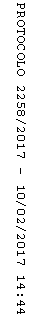 